Publicado en Fuengirola el 06/06/2019 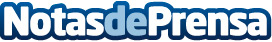 Los Ibéricos Castro y González multiplican los sentidos al combinar cuatro cortes de jamón con ocho tipos de vinosEl Restaurante El Higuerón acogió esta catA, dirigida por el crítico y Premio Nacional de Gastronomía Carlos Delgado, y que busca plantear nuevas propuestas gustativasDatos de contacto:Alicia Huidobro629647315Nota de prensa publicada en: https://www.notasdeprensa.es/los-ibericos-castro-y-gonzalez-multiplican-los_1 Categorias: Gastronomía Andalucia Premios http://www.notasdeprensa.es